NNatural Gas (Canning Basin Joint Venture) Agreement Act 2013Portfolio:Minister for State and Industry Development, Jobs and TradeAgency:Department of Jobs, Tourism, Science and InnovationNatural Gas (Canning Basin Joint Venture) Agreement Act 20132013/00225 Jun 2013s. 1 & 2: 25 Jun 2013 (see s. 2(a));Act other than s. 1 & 2: 26 Jun 2013 (see s. 2(b))Natural Gas (Canning Basin Joint Venture) Agreement Amendment Act 20162016/00128 Feb 2016s. 1 & 2: 28 Feb 2016 (see s. 2(a));Act other than s. 1 & 2: 29 Feb 2016 (see s. 2(b))Natural Gas (Canning Basin Joint Venture) Agreement (Termination) Act 20182018/01221 Aug 2018s. 1 & 2: 21 Aug 2018 (see s. 2(a));Act other than s. 1 & 2: 22 Aug 2018 (see s. 2(b))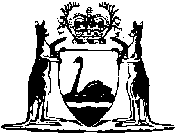 